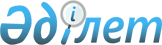 О возмещении командировочных расходов в иностранной валюте
					
			Утративший силу
			
			
		
					Приказ Министра финансов Республики Казахстан от 16 ноября 1998 года N 534. Зарегистрирован в Министерстве юстиции Республики Казахстан 27.02.1999 г. за N 694. Утратил силу - приказом Министра финансов РК от 29 ноября 2004 года N 421


      Извлечение из приказа Министра финансов РК






              от 29 ноября 2004 года N 421






 






      "Приказываю:






      1. Признать утратившими силу приказы Министра финансов Республики Казахстан согласно приложению к настоящему приказу...






      4. Настоящий приказ вступает в силу со дня подписания.





      Министр





 




                                  Приложение к






                                  приказу Министра финансов РК 






                                  от 29 ноября 2004 года N 421





 




         Перечень некоторых приказов Министра финансов






             Республики Казахстан, утративших силу






 






      ... 11. Приказ Министра финансов Республики Казахстан от 16 ноября 1998 года N 534 "О возмещении командировочных расходов в иностранной валюте" (зарегистрированный в Реестре государственной регистрации нормативных правовых актов N 694).".






-------------------------------------------------------------------





 




      В соответствии с пунктом 5 
 Постановления 
 Кабинета Министров Республики Казахстан от 29 октября 1993 года N 1080 "О мерах по упорядочению Расходования валютных средств на заграничные командировки" и 
 Постановлением 
 Правительства Республики Казахстан от 29 сентября 1998 года N 967 "О нормах возмещения командировочных расходов в иностранной валюте" и в целях упорядочения возмещения командировочных расходов работникам, находящимся в краткосрочных командировках за границей приказываю: 



      1. Утвердить прилагаемый Расчет сумм командировочных расходов при выезде работников в краткосрочные командировки за границу. 



      2. Установить, что возмещение расходов работникам, находящимся в краткосрочных командировках за границей производится по фактическим расходам, в соответствии с приложением к Постановлению Правительства Республики Казахстан от 29 сентября 1998 года N 967 "О нормах возмещения командировочных расходов в иностранной валюте", при предъявлении подтверждающих документов. 



      3. Бюджетному Департаменту обеспечить государственную регистрацию настоящего Приказа. 




 



      Министр 





                                          Приложение 



                                          к Приказу Министерства



                                          финансов Республики Казахстан 



                                          N 534 от 16.11.98г.




 


                                Расчет






                          сумм командировочных  






                     расходов при выезде работников






               в краткосрочные командировки за границу




                                                  ед. изм. долл. США



----------------------------------------------------------------------



          Страны       !Суточные! Стоимость одноместного стандартного 



                       !        !              номера 



                       !        !-------------------------------------



                       !        !               Отель



                       !        !-------------------------------------



                       !        !5-ти     !4-х       !3-х



                       !        !звездочный!звездочный!звездочный



----------------------------------------------------------------------



США                       70     231        205       186



Великобритания            70     245        192       171



Германия                  70     245        217       186



Италия                    70     197        173       116



Франция                   70     215        160       139



Канада                    70     167        156       120



Япония                    70     359        321       214


Австрия                   60     231        206       152



Бельгия                   60     224        185       150



Греция                    60     178        113        78



Дания                     60     260        223       170



Ирландия                  60     164        149       125



Исландия                  60     140        119        76



Испания                   60     173        142       119



Лихтенштейн               60     150        122        78



Люксембург                60     212        189       108



Нидерланды                60     217        180       138



Норвегия                  60     210        197       151



Португалия                60     189        133       119



Турция                    60     210        187       106



Финляндия                 60     263        198       161



Швейцария                 60     264        231       188



Швеция                    60     252        198       169



Австралия                 60     278        231       134



Израиль                   60     270        198       134



Сингапур                  60     308        261       194



Южная Корея               60     265        250       210


Албания                   50     126        106        96



Болгария                  50     245        225       100



Босния и Герцеговина      50     140        126        90



Венгрия                   50     217        160       100



Польша                    50     245        218       124



Румыния                   50     180        150       110



Словакия                  50     180        150       110



Словения                  50     180        150       120



Хорватия                  50     180        150       120



Чехия                     50     180        150       120



Македония                 50     160        146       100



Югославия                 50     200        150       127



Латвия                    50     189        160       110



Литва                     50     140        120        90



Эстония                   50     200        170       120



Египет                    50     197        171       120



Китай                     50     200        170       120



ОАЭ                       50     240        207       150



ЮАР                       50     190        160       100


Сенегал                   40     122        117       112



Алжир                     40     145        117        95



Ангола                    40     175        148       120



Андорра                   40     145        117        95



Антигуа и Барбуда         40     176        146       115



Аргентина                 40     326        208        90



Афганистан                40     145        117        95



Багамские острова         40     145        117        95



Бангладеш                 40     196        146        95



Барбадос                  40     145        117        95



Бахрейн                   40     145        117        95



Белиз                     40     124         95        65



Бенин                     40     145        117        95



Бермудские острова        40     145        117        95



Боливия                   40     145        117        95



Ботсвана                  40     110        100        90



Бразилия                  40     157        153       149



Бруней                    40     145        117        95



Буркина Фасо              40     145        117        95



Бурунди                   40     145        117        95



Вануату                   40     145        117        95



Венесуэла                 40     201        151       100



Восточная Самоа           40      93         82        70



Вьетнам                   40     193        147       100



Габон                     40     145        117        95



Гаити                     40     145        117        95



Гайана                    40     145        117        95



Гамбия                    40      93         84        74



Гана                      40     147        121        95



Гватемала                 40     128        112        95



Гвинея                    40     110        105       100



Гвинея Биссау             40      88         84        80



Гибралтар                 40     145        117        95



Гондурас                  40     145        117        95



Гонк-Конг                 40     280        193       105



Гренада                   40     145        117        95



Джибути                   40     145        117        95



Доминиканская   



Республика                40     160        120        80



Заир                      40     145        117        95



Замбия                    40     182        151       120



Заморские территории      40     145        117        95



Зимбабве                  40     163        127        90



Индия                     40     183        139        95



Индонезия                 40     211        176       140



Иордания                  40     172        136       100



Ирак                      40     172        136       100



Иран                      40     172        136       100



Йемен                     40     145        117        95



Кабо-Верде                40     145        117        95



Каймановы острова         40     145        117        95



Камбоджи                  40     145        117        95



Камерун                   40     145        117        95



Кампучия                  40     195        187       179



Катар                     40     145        117        95



Кения                     40     181        146       110



Кипр                      40     256        188       120



КНДР                      40     145        117        95



Колумбия                  40     211        158       105



Коморские острова         40     145        117        95



Конго                     40     145        117        95



Коста Рика                40     128        109        90



Кот Дивуар                40     115        111       107



Куба                      40     172        136       100



Кувейт                    40     145        133       120



Лаос                      40     145        117        95



Лесото                    40      92         86        80



Либерия                   40     145        117        95



Ливан                     40     161        121        80



Ливия                     40     145        117        95



Маврикий                  40     145        117        95



Мавритания                40     145        117        95



Мадагаскар                40     145        117        95



Макао                     40     145        117        95



Малави                    40     145        117        95



Малайзия                  40     162        141       120



Мали                      40     136        116        95



Мальдивы                  40     145        117        95



Мальта                    40     228        175       121



Сан-Марино                40     145        117        95



Марокко                   40     229        202       175



Мексика                   40     228        175       121



Мозамбик                  40     175        128        80



Монако                    40     145        117        95



Монголия                  40     145        117        95



Мьянма                    40     145        117        95



Намибия                   40      99         90        81



Непал                     40     145        117        95



Нигер                     40     172        136       100



Нигерия                   40     145        117        95



Никарагуа                 40     145        117        95



Новая Зеландия            40     145        117        95



о. Палау                  40     145        117        95



Оман                      40     145        117        95



Пакистан                  40     145        117        95



Панама                    40     145        117        95



Папуа Новая Гвинея        40     153        122        90



Парагвай                  40     145        117        95



Перу                      40     242        191       140



Пуэрто-Рико               40     145        117        95



Руанда                    40     145        117        95



Сальвадор                 40     145        117        95



Самоа                     40     145        117        95



Сан-Томе и Принсипи       40     145        117        95



Саудовская Аравия         40     145        133       120



Свазиленд                 40     145        117        95



Сейшелские острова        40     145        117        95



Сент-Люсия                40     145        117        95



Сирия                     40     255        180       105



Соломоновы Острова        40     117        106        95



Сомали                    40     145        117        95



Судан                     40     145        117        95



Суринам                   40      94         90        86



Сьера Лион                40     233        157        80



Таиланд                   40     204        158       111



Тайвань                   40     145        117        95



Танзания                  40      95         91        87



Того                      40     145        117        95



Тонга                     40     105         88        70



Тринидад и Табаго         40     143        122       100



Тунис                     40     135        108        80



Уганда                    40     180        138        95



Уругвай                   40     145        117        95



Фиджи                     40     145        117        95



Филипины                  40     275        213       150



Чад                       40     145        117        95



Чили                      40     231        171       110



Шри-Ланка                 40     145        117        95



Эквадор                   40     145        117        95



Экваториальная Гвинея     40     145        117        95



Эфиопия                   40     238        180       121



Ямайка                    40     176        146       115


Азербайджан               30     101         96        84



Армения                   30     107        100        88



Беларусь                  30      96         93        82



Грузия                    30     180        150       100



Кыргызстан                30     170        130        80



Молдова                   30     190        146        90



Россия                    30     293        180       100



Таджикистан               30     170        130        80



Туркменистан              30     170        130        80



Узбекистан                30     170        130        80



Украина                   30     191        172       100



------------------------------------------------------------ 

					© 2012. РГП на ПХВ «Институт законодательства и правовой информации Республики Казахстан» Министерства юстиции Республики Казахстан
				